     График работы Воскресной школы                                                                                        Расписание занятий Воскресной школы I смена (дети 6-и лет)                                                                                                                     Расписание занятий Воскресной школы (дети 5-и лет)Требования к уроку для детей 5-6 лет:- 1 альбом (большой);- цветные карандаши (не менее 7 цветов);   - 2 простых карандаша;- бейдж (с указанием фамилии, имени ребенка, № группы, возраста, на обратной стороне указать номера телефонов родителей)Оплата за Воскресную школуМАОУ «Гимназия № 1» г. Перми614036 г. Пермь ул. Космонавта Леонова, д.14 ,ИНН/КПП 5905006199/590501001ОГРН 1025901220950, ОКВЭД 85.14ОКТМО 57701000ДФ г. Перми (МАОУ «Гимназия № 1» г. Перми,  л/с 08930000155)Банк: Отделение Пермь Банка России//УФК по Пермскому краю г. Пермьр/с 03234643577010005600БИК (БИК ТОФК) 015773997к/с 40102810145370000048КБК 00000000000000000131Назначение платежа: ПОУ «Воскресная школа», ФИО ребенка,  период: за ____полугодиеЦель программы Воскресной школы -  создание в деятельности ребенка модели учебно-воспитательной сферы, которая позволяла бы гармонично развивать личность и адаптивный потенциал для успешного обучения в начальной школе.Главной задачей является то, что дети должны прийти в 1 класс крепкими, здоровыми, с хорошо развитой правильной выразительной речью, ответственно относящимися к своим обязанностям, умеющими работать дружно, сообща, подчинять себя требованиям взрослых, обладающими достаточными знаниями об окружающем мире, способными к самостоятельной трудовой, художественной и умственной деятельности.План работы Воскресной школы на 2021-2022 уч. годНачало занятий: 25.09.2021Окончание занятий: 23.04.2022Мониторинг сформированности навыков, необходимых для освоения образовательной программы (6 лет)Мониторинг сформированности навыков, необходимых для освоения образовательной программы (5 лет)Пермь 2021МесяцПервое полугодиеМесяц Второе полугодиесентябрь25.09.2021Январь08.01.202215.01.202222.01.202229.01.2022Октябрь02.10.202109.10.202116.10.202123.10.202124.10.2021Февраль05.02.202212.02.202219.02.202226.02.2022Ноябрь06.11.202113.11.202120.11.202127.11.2021Март05.03.202212.03.202219.03.202226.03.2022Декабрь 04.12.202111.12.202118.12.202125.12.2021Апрель 02.04.202209.04.202216.04.202223.04.2022№Время1 группа2 группа3 группа4 группа5 группа109.30-10.00ЛогоритмикаАкт.залПознаю себяКаб.32Занимательный английскийКаб.34 Путешествие в мир словКаб.33Считай, смекай, отгадывайКаб.31210.05-10.35Считай, смекай, отгадывайКаб.31ЛогоритмикаАкт.залПознаю себяКаб.32Занимательный английский      Каб. 34Путешествиев мир словКаб.33310.40-11.10Путешествие в мир словКаб.33Считай, смекай, отгадывайКаб.31ЛогоритмикаАкт.залПознаю себяКаб.32Занимательный английскийКаб. 34411.15-11.45Занимательный английскийКаб. 34Путешествие в мир словКаб.33Считай, смекай, отгадывайКаб.31ЛогоритмикаАкт.залПознаю себяКаб.32511.50-12.20Познаю себяКаб.32Занимательный английскийКаб. 34Путешествие в мир словКаб.33Считай, смекай, отгадывайКаб.31ЛогоритмикаАкт.залСписок учителей, работающих в Воскресной школе (6 лет)Список учителей, работающих в Воскресной школе (5 лет)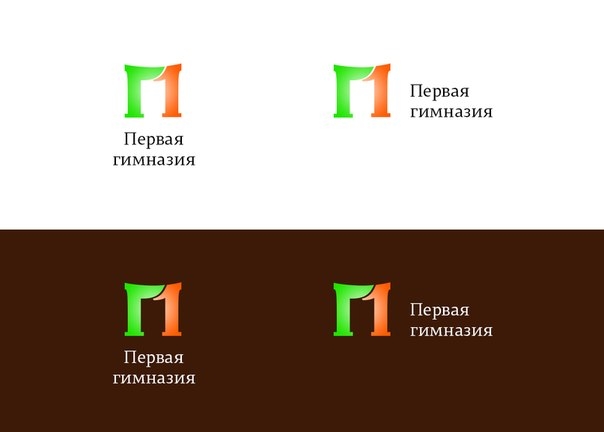 